MATH &HEAT Choice Board SELECT 5 ACTIVITES FROM below to complete this week.The math graphing quiz and I-Ready Math must be two of your selections!PICTURE IT!Make a poster using the following Heat vocabulary.  Use words, pictures, symbols.Heat, thermometer, temperature, insulator, conductor/conduction, energy, frictionSUPER CHALLENGEA NASA/Design Squad Challenge.FEEL THE HEAT! 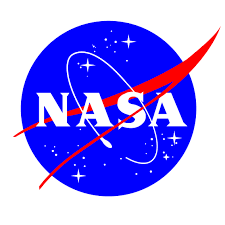 LAB 1 INSULATORSClick on the LAB 1 button to bring up the experiment. Make sure your parent(s) help- out.Complete the write up for the experiment on the back of the Lab sheet.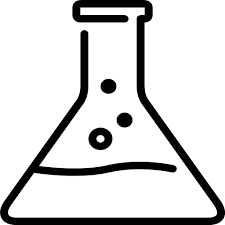 LAB 3 COLD HANDSClick on the LAB 3 button to bring up the experiment.  Make sure your parent(s) help-out.Complete the write up for the experiments on the back of the Lab Sheet.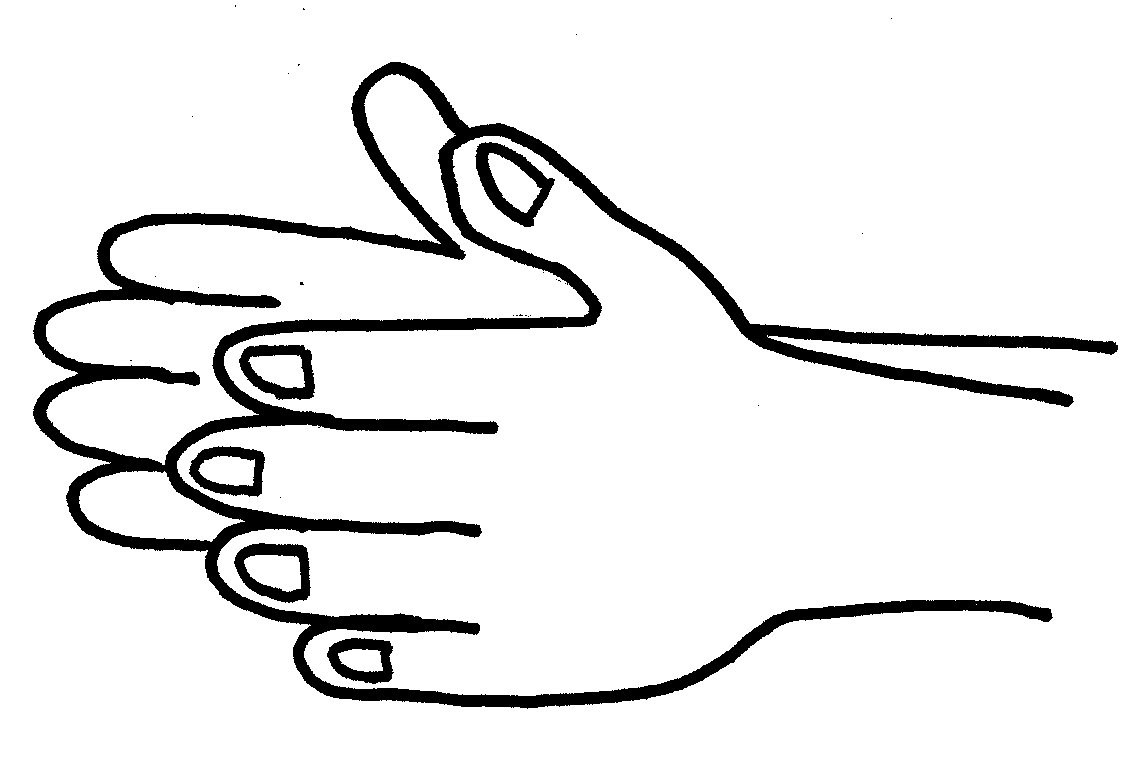 MATH WORKSHEETTEMPERATURE CHANGESComplete the math worksheet on thermometers and temperature changes.GRAPHING QUIZTake this Graphing quiz.  It will be a paper and pencil quiz.  When you finish, please have your parent(s) take a picture and send it to your teacher.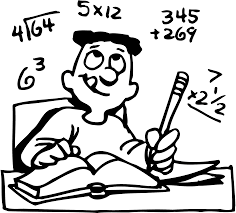 I-READY MATHGo to I Ready Math and complete 2 lessons this week.  LAB 2 Absorbing HeatClick on the LAB 2 button to bring up the experiment. Make sure your parent(s) help-out.Complete the write up for the experiment on the back of the Lab Sheet.TECHNOLOGY 1. Watch the 2 You Tube Videos about HeatConductors1Conductors2 2.  Play Quizizz by going to quizizz.com/join and enter the game codes below.440618131748812149